Сумська міська радаVIІ СКЛИКАННЯ         СЕСІЯРІШЕННЯвід                       2019 року №            -МРм. СумиРозглянувши звернення громадянина, надані документи, відповідно до протоколу засідання постійної комісії з питань архітектури, містобудування, регулювання земельних відносин, природокористування та екології Сумської міської ради від 06.06.2019 № 156, статей 12, 60, 61, 79-1, 118, 121, 122 Земельного кодексу України, статей 88, 89 Водного кодексу України, статті 50 Закону України «Про землеустрій», керуючись пунктом 34 частини першої статті 26 Закону України «Про місцеве самоврядування в Україні», Сумська міська рада ВИРІШИЛА:Відмовити Піроженку Дмитру Володимировичу в наданні дозволу на розроблення проекту землеустрою щодо відведення земельної ділянки у власність за адресою: м. Суми, вул. Нижньолепехівська, біля буд. № 42, орієнтовною площею 0,1000 га для будівництва і обслуговування житлового будинку, господарських будівель і споруд у зв’язку з невідповідністю місця розташування об'єкта вимогам законів, прийнятих відповідно до них нормативно-правових актів, а саме: запитувана земельна ділянка потрапляє в межі прибережно-захисної смуги р. Сумки.Сумський міський голова                                                                    О.М. ЛисенкоВиконавець: Клименко Ю.М.Ініціатор розгляду питання –– постійна комісія з питань архітектури, містобудування, регулювання земельних відносин, природокористування та екології Сумської міської ради Проект рішення підготовлено департаментом забезпечення ресурсних платежів Сумської міської радиДоповідач – департамент забезпечення ресурсних платежів Сумської міської ради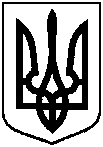 Проектоприлюднено «__»_________2019 р.Про відмову Піроженку Дмитру Володимировичу в наданні дозволу на розроблення проекту землеустрою щодо відведення земельної ділянки                за адресою: м. Суми,                                                 вул. Нижньолепехівська, біля                                    буд. № 42